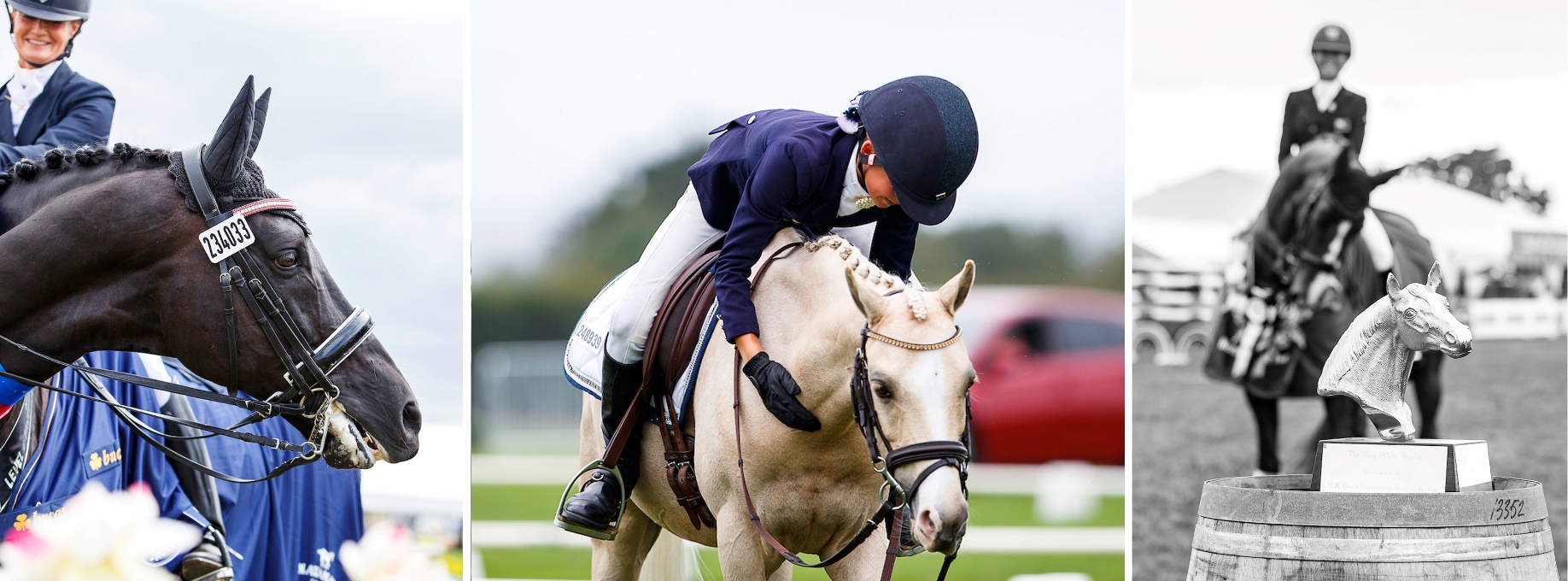 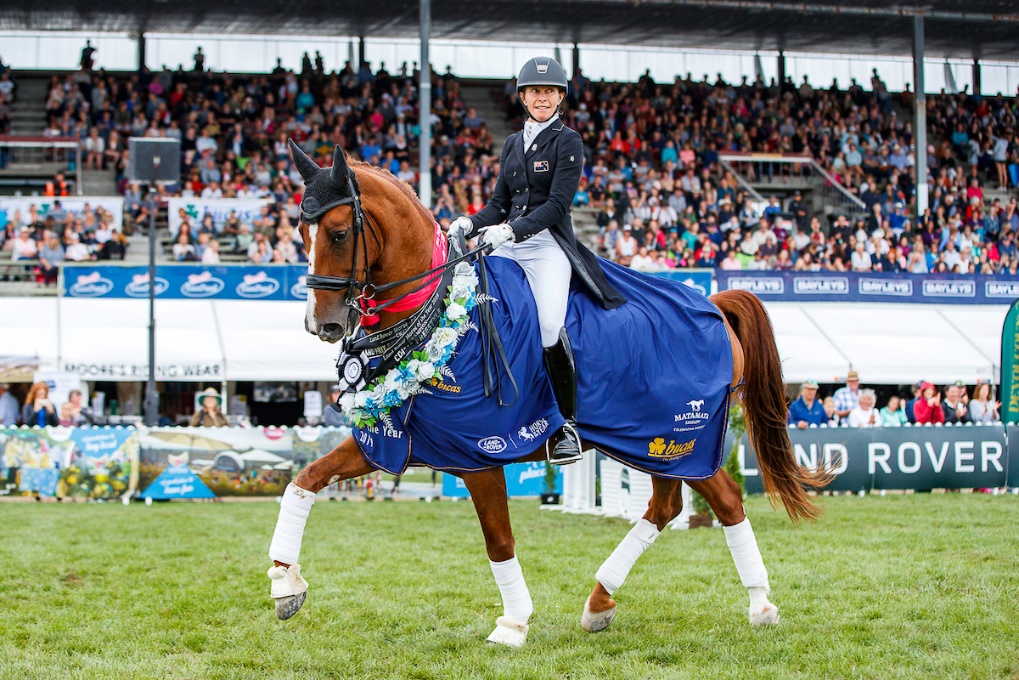 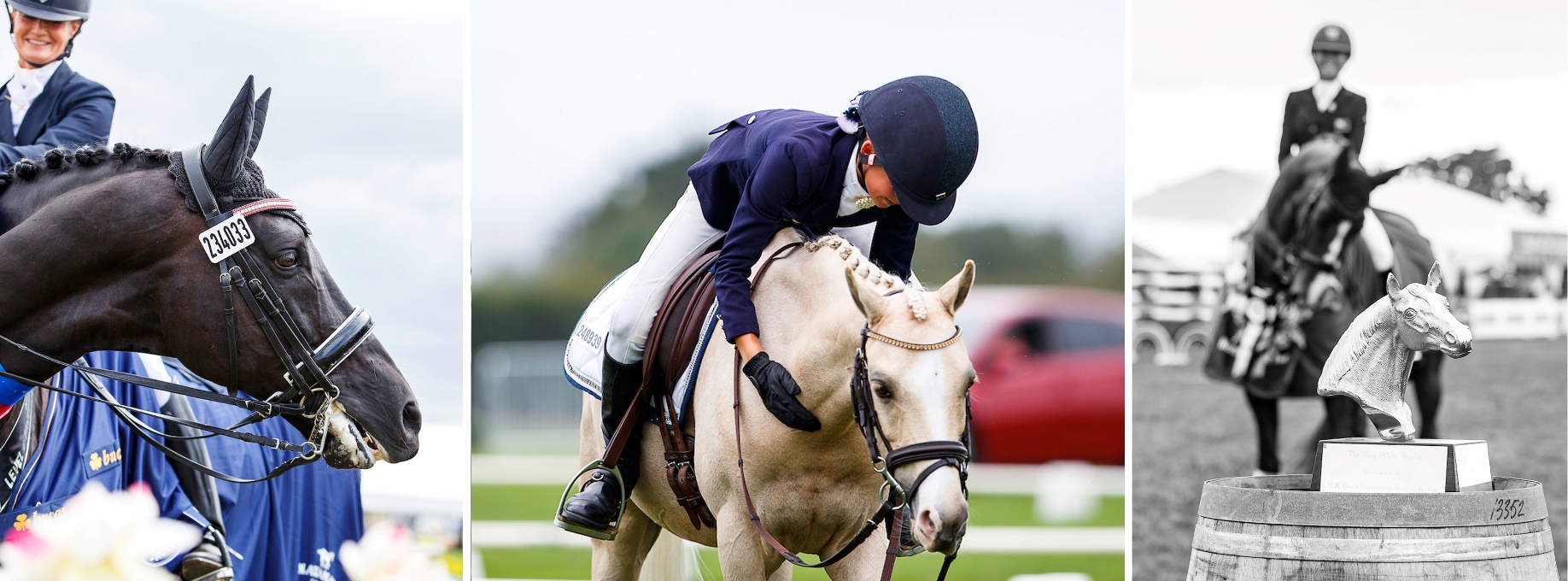 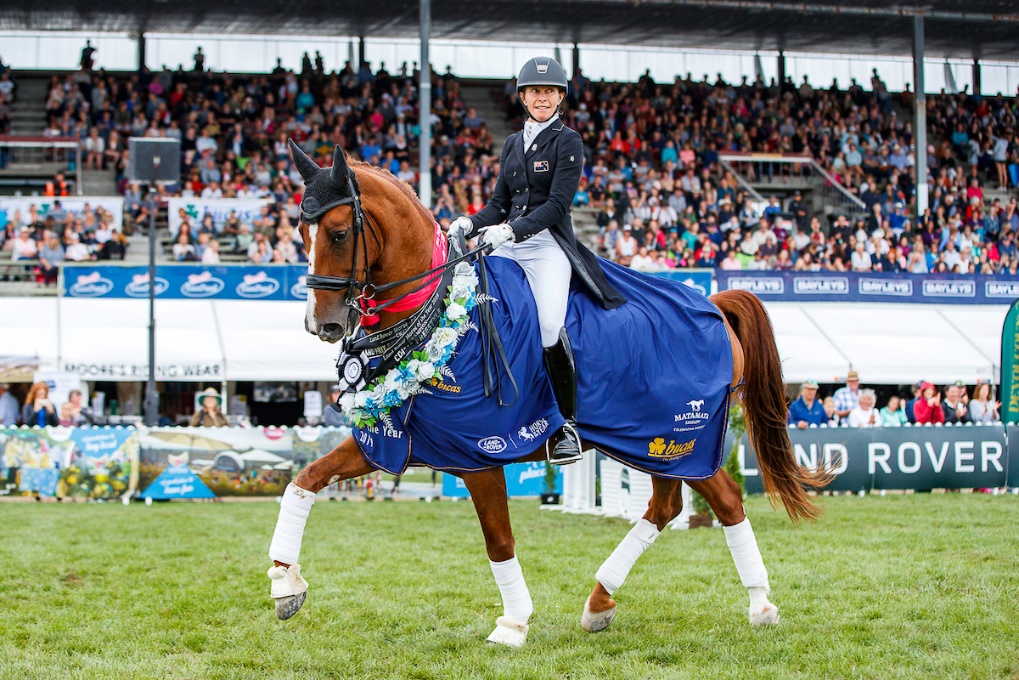 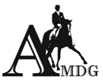 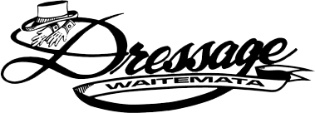 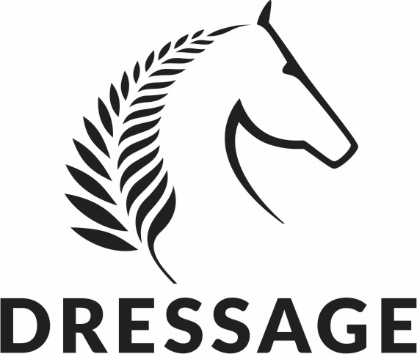 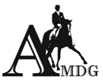 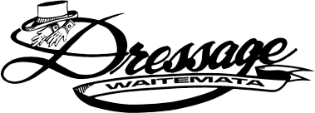 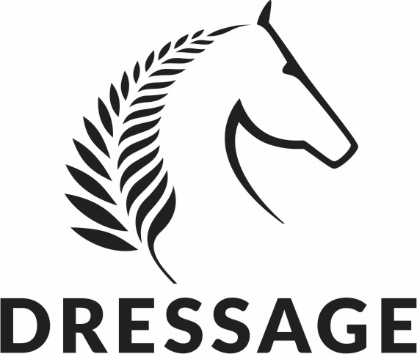  29th June 2019 - Dressage NZ AGA - Conference “Fashion in the Field” Awards DinnerPrizes for Best Dressed Lady, Gent & Couple Great Entertainment & Celebrations & AuctionsTimetable:Friday 28th June:  		Board MeetingSaturday 29th June: 	Conference 10am – 4pm Registration and Coffee from 9.00am				Awards Dinner Meet & Greet from 5.45pm in the bar				Awards Dinner from 6.30pm with Presentations from 6.45 pmSunday 30th June:		Committee Meeting 8.30am – Lunch at 12.45pm (Observers welcome)Registrations essential. Close 24th May Sudima Hotel - Auckland Airport DRESSAGE NEW ZEALAND2019 AGM – CONFERENCE, AWARDS DINNER & COMMITEE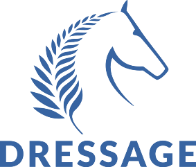 Saturday 29th | Sunday 30th June: Hosted by Auckland Manukau and Waitemata Dressage @ Sudima Auckland Airport Hotel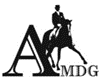 REGISTRATION FORM:Please Return By 24th May 2019 to:  amdgsportmanager@gmail.com    Address: ....................................................................................................................................................Email:......................................................................................................... Mobile....................................          ESNZ Area: ..............................................                Delegate YES / NO Arrival date:  Thurs / Fri / Sat                                                     Departure date : Sat / Sun  	Arrival time eta Hotel:                                       Driving / Flight #                           Flight arrival time:  	On arrival I require Yellow Bus Service to the hotel  (free)   YES / NOIf you prefer a taxi please organise direct as per instructions on page 4Internet Banking: Dressage NZ Account: 15 3950 0471176 01 (TSB, Hawera )Date Paid:…………………………………….  Please add your Name and ‘Conf’ in the reference field. 
Please send the Conference Registration/Awards Dinner form to: Judy Collin at email below amdgsportmanager@gmail.com  (Any queries to dressage@equestrian.org.nz or Sport Manager 027 240 2702)**Accommodation MUST be booked directly with the Hotel**                              SUDIMA AUCKLAND AIRPORT                                                                     18 AIRPARK DRIVE, MANGERE, AUCKLAND 2022                                                                            Phone: 09 551-8888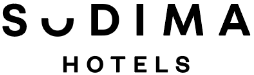 DRESSAGE NEW ZEALAND ANNUAL CONFERENCE AND AWARDS DINNERSaturday 29 June/ Sunday 30 June 2019ACCOMODATION BOOKING FORM Please book directly with the Sudima Auckland Airport HotelTelephone +64 9 551 6339  Website:   www.sudimahotels.com/en/our-hotels/auckland-airport/AccommodationRoom Rate:                             $179.00 per day/room – Room Only incl GSTRoom Type:                             Superior Twin (2x Double Beds)Full Cooked Breakfast:           $29.00 per person incl GSTPROMO CODE:                       DRG19Facilities:Pool & Gym available 24 hoursPublic Restroom available (Ladies, Gentleman, Accessible)Visaya Restaurant & Bar availableSmoking area available outside the Hotel (no smoking in the Hotel)Room Service available 24 hours (menu available in the room)GETTING TO SUDIMA AUCKLAND AIRPORT FOR YOUR CONFERENCESUDIMA AUCKLAND AIRPORT | 18 AIRPARK DRIVE, MANGERE, AUCKLAND 2022Phone: 09 551-8888DRIVING TO THE HOTEL Complimentary Parking based on first come, first serve is available for all guests visiting or staying at the Sudima Auckland Airport. Simply drive in to the hotel and park at any availablespots. Coming from the airport? CATCHING THE YELLOW BUSThe Yellow Bus is a shared Airport transfer between selected hotels within 5km radius of theAuckland Domestic and International Airport. For more details on the bus route and timetable, please visit their website athttps://www.yellowbus.co.nz/The Yellow Bus transfer is included in your conference package.Making your way to the Hotel: If you require transfers coming to the hotel using this service, please coordinate with yourfacilitator to book your space with the hotel conference coordinator.Making your way to the Airport: Heading back home? Please advise your facilitator on the day that you require the transferservice and a ticket will be issued out by our friendly Front Office team.To and from the Hotel?TAXIAlert Taxi is our preferred taxi company that offers a fixed rate of $20 for a 4 seater car and $25for a van for all our guests, including a meet and greet service upon arrival. We can arrange this for you, or you can contact them yourself on +64 09 309 2000 and let AlertTaxi know that you are staying at our Hotel. This service is provided for both travelling to theHotel and to the Airport.Surname: .................................................Initials..Known asPartner Name: .......................................InitialsKnown as.Saturday 29 June 2019 - CONFERENCE starts at 10.00am. Arrival tea and coffee at 9.15amSaturday 29 June 2019 - CONFERENCE starts at 10.00am. Arrival tea and coffee at 9.15amSaturday 29 June 2019 - CONFERENCE starts at 10.00am. Arrival tea and coffee at 9.15amConference (includes lunch, morning/afternoon tea)       $50.00 p/p$.Fashion in the Field Awards Dinner      $75.00 p/p$Sunday 30 June 2019 - COMMITTEE MEETING  9.00am – Lunch 12. 45pm (Observers very welcome)Sunday 30 June 2019 - COMMITTEE MEETING  9.00am – Lunch 12. 45pm (Observers very welcome)Sunday 30 June 2019 - COMMITTEE MEETING  9.00am – Lunch 12. 45pm (Observers very welcome)  Meeting (includes morning tea and lunch)        $30.00 p/p$                TOTAL      $Specify special dietary requirements:Specify special dietary requirements:Specify special dietary requirements: